Что нужно знать: Людвиг ван Бетховен – годы жизни, основные события биографии. Сколько у Бетховена фортепианных сонат, сколько симфоний. Названия сонат № 8, 14, 23 (в т.ч. объяснить, что они означают). Название Симфонии № 3 (и кому изначально она была посвящена), название Симфонии № 6 (и что оно означает), с чего начинается Симфония № 5 (и что происходит на протяжении всех частей), особенности Симфонии № 9 (хор). Что такое «скерцо», какое отношение оно имеет к сонатам и симфониям Бетховена. Повторить особенности строения сонаты и симфонии (сколько частей, как они соотносятся, где используется сонатная форма; понятия «экспозиция», «разработка», «реприза», «главная тема», «побочная тема»).Музыкальная викторина (Л. ван Бетховен) Соната № 8 «Патетическая», часть 1, тема вступленияСоната № 8 «Патетическая», часть 1, главная тема (~ 1:45 от начала 1 части)Соната № 8 «Патетическая», часть 3Соната № 14 «Лунная», часть 1Соната № 14 «Лунная», часть 3Соната № 23 «Аппассионата», часть 1«К Элизе» Симфония № 5, часть 1 Симфония № 9, часть 4, ода «К радости» (~ через 8 минут от начала 4 части)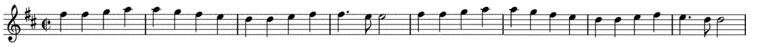 НЕ ЗАБЫВАЙТЕ ПРО ДОМАШНЕЕ ЗАДАНИЕ!Контрольная работа состоится Контрольная работа состоится у группы А – 23.10у группы Б – 27.10у группы В – 26.10у группы Г – 26.10